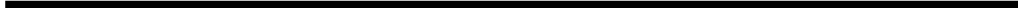 13th Annual Hawai`i Small Business Forum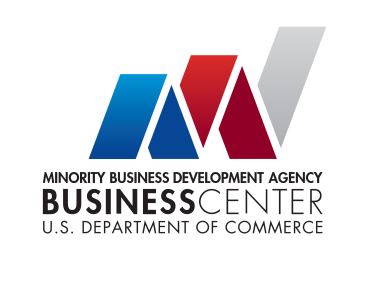 The Forum brings together representatives from various government agencies to discuss contracting opportunities to small businesses looking to start or expand opportunities as a government contractor.Tuesday, July 21, 2015Honolulu Country Club1690 Pu`umalu StreetHonolulu, Hawai‘i 96818Cost: $60 per personDoors Open at 7:30 a.m. Program:  8:00 a.m. – 3:30 p.m. (Registration fee includes continental breakfast, lunch, and program materials)Register early--seating is limited. (No refunds after July 10)Exhibitor tables (including two participants) are available for $170 on a first-come, first-served basis.Walk-In registration is $75 cash only (no checks)and based on seat availability.Lunch will be served at 12:15 p.m. Match making will begin at 1:15 p.m.For updated information, visit the event website at www.hidodsbforum.eventbrite.comMorning Presentations (Tentative) 	Contracting Opportunities in 2015 with the Air Force, ArmyRCO, Army COE, FLC PH, GSA Alliant GWAC, NAVFAC Hawai`i, and NAVFAC Pacific 	Guam Military Build-up: Updates 	Hawai`i State Procurement – Small Business Initiative 	NITAAC Business Opportunities for SB IT Companies 	Technical Service Providers: Who are they and what do they do? 	Small Business Administration: What does the SB Job Act `10 and NDAA `13 mean for my small business?Afternoon: Match Making Event*  Match making Appointments with Government, LargeBusinesses, and Small Businesses. Sessions from 1:15 to 3:15 p.m.*Sign-up will be on day of forum on a first-come, first-served basis.Continental BreakfastAssorted Breakfast Pastries, Coffee, Hot Tea & WaterLuncheon Menu – Sandwich BuffetSoup, Assorted Salads, Sandwiches & Desserts; Coffee, Hot, or IcedTea13th Annual Hawai`i Small Business ForumTuesday, July 21, 2015 ● 7:30 a.m. – 3:30 p.m.Company Name:   			 Address:  	 City/State/Zip Code:  	Phone:  	 Fax:  	 E-mail:   	 	YES, I would like to request an exhibition table:	$170 (table and 2 participants) $_ 	Registration fee:  $60/per person --	$ Full Name(s) of Participant(s):1.   	2.   	3.   	4.   		 Total Amount enclosed: $_ 	To RegisterOnline: Secured payment (additional processing fee will apply) at  www.hidodsbforum.eventbrite.comBy Mail*: Make checks payable to: RCUH – HMBC and send completed form to: UH Manoa, Shidler College of BusinessMBDA Business Center Honolulu2404 Maile Way, Rm A414bHonolulu, Hawai`i  96822*Please use your cancelled check as confirmation of registration receipt. Seats are limited. If sold out, you will be notified via email that your registration and check will be returned.